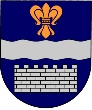 DAUGAVPILS PILSĒTAS DOMEDAUGAVPILS PILSĒTAS BĒRNU UN JAUNIEŠU CENTRS „JAUNĪBA”Reģ. Nr. 90009737220Tautas ielā 7, Daugavpilī, LV-5417, tālr. 65435787, fakss 65435657, e-pasts jauniba@inbox.lv2017. gada  10.janvārīUZAICINĀJUMSiesniegt piedāvājumuPasūtītājsDaugavpils pilsētas Bērnu un jauniešu centrs “Jaunība”Tautas ielā 7, Daugavpils, LV- 5417Tālruņi: 65435657, 65435787, 27028565Fakss: 65435657e-pasts: jauniba@inbox.lvMājas lapa: www.jauniba.lvKontaktpersona: Rita Lovčinovska                         Iepirkuma idenfikācijas Nr. DPBJCJ2017/1-N“Par kārtridžu uzpildes pakalpojuma sniegšanu Daugavpils pilsētas Bērnu un jauniešu centram “Jaunība””Iepirkuma priekšmets un mērķis:         BJC “Jaunība” mācību un metodiskā darba vajadzībām ir nepieciešamība printeru  kārtridžu uzpilde       2.2.Cenu aptauja tiek rīkota ar mērķi izvēlēties piedāvājumu ar vidēji zemāko cenu par vienu vienību.Piedāvājumu var iesniegt: pa pastu, pa faksu, elektroniski vai personīgi Tautas ielā 7. Daugavpilī, kabinetā Nr.1 līdz 2017.gada 20.janvārim plkst.12.00.Paredzamā līguma izpildes termiņš: 2017.gada februāris - decembrisPiedāvājumā jāiekļauj:Pretendenta rakstisks iesniegums par dalību iepirkuma procedūrā, kas sniedz īsas ziņas par pretendentu (pretendenta nosaukums, juridiskā adrese, reģistrācijas Nr., kontaktpersonas vārds, uzvārds, fakss, e-pasts);Finanšu piedāvājums iesniedzams , norādot vienas vienības izmaksas. Cena jānorāda euro un tajā jāietver priekšmeta un uzstādīšanas cena, normatīvajos aktos paredzētie nodokļi un visas izmaksas . Izmaksas jānorada euro bez PVN un ar PVNAr lēmuma pieņemšanu var iepazīties mājas lapā: www.jauniba.lv SpecifikācijaIepirkuma komisijas priekšsēdētāja                   I.Jackeviča2.Pielikums2016.gada ____._______________, DaugavpilīFINANŠU - TEHNISKAIS PIEDĀVĀJUMSPiedāvājam nodrošināt kārtridžu uzpildes pakalpojuma sniegšanu Daugavpils pilsētas Bērnu un jauniešu centram “Jaunība”  par šādu cenu: sk.1.pielikumsApliecinām, ka:– spējam nodrošināt pasūtījuma izpildi un mums ir pieredze līdzīgu pakalpojumu sniegšanā,  – nav tādu apstākļu, kuri liegtu mums piedalīties aptaujā un pildīt tehniskās specifikācijās norādītās prasības, Paraksta pretendenta vadītājs vai vadītāja pilnvarota persona:N.p.k.Preces nosaukumsCena bez (PVN)Cena ar PVN1.Toneris SAMSUNG ML-2010 2.Canon Sensys MF4120Toneris Canon 7283.Canon Sensys MF4120Toneris FX-104.Brother HL-2240DToneris NT-PB4205.Canon LBP 2900Kārtridža PL-Q2612A 6.Samsung ML-1660Toneris MLT-D104S7.HP LaserJet P1566Kārtridža 78A8.Samsung ML-2580NKārtridža MLT-D105L9.Sharp AR-532010.Samsung SCX-3405FKārtridža MLT-D101S11.Samsung ML-2165Kārtridža MLT-D101S12.Konica minolta magicolor 4750Kārtridža AOX5153Kārtridža AOX5253Kārtridža AOX5353Kārtridža AOX545313.Canon ImageRUNNER2520Toner C-EXV33Kam:Daugavpils pilsētas Bērnu un jauniešu centram, Tautas iela 7, Daugavpils, LV-5417, LatvijaPretendents Adrese:Kontaktpersona, tās tālrunis, fakss un e-pasts:Datums:Pretendenta Bankas rekvizīti:Vārds, uzvārds, amatsParaksts Datums